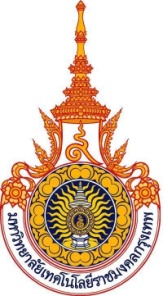 ใบสมัครเข้ารับการสรรหาเป็นคณบดีคณะวิทยาศาสตร์และเทคโนโลยีมหาวิทยาลัยเทคโนโลยีราชมงคลกรุงเทพ						         วันที่................. เดือน.................................. พ.ศ. ๒๕๖๒	ข้าพเจ้าชื่อ นาย/นาง/นางสาว.................................................... นามสกุล................................................ตำแหน่ง....................................................................... สังกัด..........................................................................................มีความประสงค์สมัครเป็นคณบดีคณะวิทยาศาสตร์และเทคโนโลยี มหาวิทยาลัยเทคโนโลยีราชมงคลกรุงเทพ 	ข้าพเจ้าขอรับรองว่า ข้าพเจ้าเป็นผู้มีคุณสมบัติตามมาตรา ๒๖ วรรคสอง แห่งพระราชบัญญัติมหาวิทยาลัยเทคโนโลยีราชมงคล พ.ศ. ๒๕๔๘ และข้อ ๕ แห่งข้อบังคับมหาวิทยาลัยเทคโนโลยีราชมงคลกรุงเทพ            ว่าด้วยการสรรหาคณบดี พ.ศ. ๒๕๕๖ และไม่มีลักษณะต้องห้ามตามมาตรา ๗ แห่งพระราชบัญญัติระเบียบข้าราชการพลเรือนในสถาบันอุดมศึกษา พ.ศ. ๒๕๔๗ และที่แก้ไขเพิ่มเติม พร้อมกันนี้ ข้าพเจ้าได้แนบหลักฐาน ดังต่อไปนี้	 	๑. แบบ คสค. ๔.๑ จำนวน ๑ ชุด พร้อมสำเนาซึ่งรับรองความถูกต้องแล้วทุกหน้าจำนวน ๕  ชุด	 	๒. แบบ คสค. ๕ จำนวน ๑ ชุด พร้อมสำเนาซึ่งรับรองความถูกต้องแล้วทุกหน้าจำนวน ๕  ชุด		๓. รูปถ่ายของผู้สมัคร ภาพสี ถ่ายหน้าตรงไม่สวมหมวกและไม่สวมแว่นตาดำ แต่งกายสุภาพ  ขนาด ๔ x ๖ นิ้ว (ไม่รวมขอบสีขาว) จำนวน ๓ รูป โดยเขียนชื่อ-สกุล ด้านหลังรูป ซึ่งถ่ายมาแล้วไม่เกิน ๖ เดือน  และไม่ใช่รูปสแกนหรือปริ้นสีจากคอมพิวเตอร์		๔. เอกสารวิสัยทัศน์ นโยบาย แผนบริหารจัดการ แผนพัฒนาคณะวิทยาศาสตร์และเทคโนโลยี  เอกสารรวบรวมผลงานของผู้สมัคร และเอกสารประกอบการนำเสนอ (PowerPoint) จำนวน ๑ ชุด พร้อมสำเนา                  ซึ่งรับรองความถูกต้องแล้วทุกหน้า จำนวน ๕  ชุด นำส่งโดยใส่ซองปิดผนึก 	ข้าพเจ้าได้รับทราบเงื่อนไขและเข้าใจในข้อบังคับการสมัครเข้ารับการสรรหา เพื่อดำรงตำแหน่งคณบดีคณะวิทยาศาสตร์และเทคโนโลยี มหาวิทยาลัยเทคโนโลยีราชมงคลกรุงเทพ ตลอดจนได้ส่งเอกสารการสมัคร        ตามข้อบังคับไว้อย่างถูกต้องและครบถ้วน	ลงชื่อ............................................................................							(.......................................................................)	                  	ผู้สมัครหมายเหตุ ให้ผู้สมัครเข้ารับการสรรหายื่นใบสมัครพร้อมเอกสารที่เกี่ยวข้องตามแบบฟอร์มที่คณะกรรมการสรรหา                               กำหนดด้วยตนเอง ระหว่างวันที่ ๑๖ – ๓๑ มกราคม ๒๕๖๒ เวลา ๐๙.๐๐ – ๑๒.๐๐ น.  และ ๑๓.๐๐ – ๑๖.๐๐ น.                     ณ ห้องประชุมกองบริหารงานบุคคล ชั้น ๔ อาคาร ๓๖ มหาวิทยาลัยเทคโนโลยีราชมงคลกรุงเทพ (ยกเว้นวันหยุดราชการ)